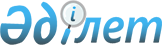 О проекте Указа Президента Республики Казахстан "О внесении изменений и дополнений в Указ Президента Республики Казахстан от 11 июня 2004 года N 1388"Постановление Правительства Республики Казахстан от 22 мая 2006 года N 435



 Правительство Республики Казахстан 

ПОСТАНОВЛЯЕТ

:



     внести на рассмотрение Президента Республики Казахстан проект Указа Президента Республики Казахстан "О внесении изменений и дополнений в Указ Президента Республики Казахстан от 11 июня 2004 года N 1388"

     

Премьер-Министр




     Республики Казахстан

      




 


УКАЗ






ПРЕЗИДЕНТА РЕСПУБЛИКИ КАЗАХСТАН





О внесении изменений и дополнений в Указ Президента Республики Казахстан от 11 июня 2004 года N 1388



     В соответствии со 
 статьей 20 
 Конституционного закона Республики Казахстан от 26 декабря 1995 года "О Президенте Республики Казахстан" 

ПОСТАНОВЛЯЮ:




     1. Внести в 
 Указ 
 Президента Республики Казахстан от 11 июня 2004 года N 1388 "О Государственной программе развития жилищного строительства в Республике Казахстан на 2005-2007 годы" (САПП Республики Казахстан, 2004 г., N 26, ст. 329) следующие изменения и дополнения:



      в Государственной программе развития жилищного строительства в Республике Казахстан на 2005-2007 годы, утвержденной вышеназванным Указом:



      в разделе 3 "Анализ современного состояния жилищного строительства":



      в подразделе 3.6 "Ипотечное кредитование":



      абзацы девятый и десятый исключить;



      дополнить подразделом 3.6-1 следующего содержания:



      "3.6-1 Система гарантирования и страхования ипотечных кредитов.



      Немаловажную роль в динамичном развитии ипотечного кредитования играют системы гарантирования и страхования ипотечных кредитов. Системы гарантирования и страхования ипотечных кредитов направлены на создание благоприятных условий для повышения доступности ипотечных кредитов путем разделения кредитных рисков по кредиту между банками второго уровня и организациями, осуществляющими гарантирование и страхование ипотечных кредитов.



      В этой связи в 2003 году был создан Казахстанский фонд гарантирования ипотечных кредитов (далее - КФГИК). Создание системы гарантирования и страхования ипотечных кредитов позволит Казахстану  оптимизировать и расширить рынок ипотечных кредитов. Система гарантирования (страхования) ипотечных кредитов предполагает покрытие КФГИК до 100 % кредитных рисков в течение срока всего кредита.";



      в разделе 5 "Основные направления и механизмы реализации Программы":



      пункт 2 дополнить абзацем следующего содержания:



      "развитие системы гарантирования ипотечных кредитов";



      в подразделе 5.1. "Стимулирование предложения строительства жилья":



      в главе 5.1.1. "Снижение стоимости строительства одного квадратного метра жилья":



      в абзаце третьем слова "затраты застройщиков жилых домов, связанные с долевым участием в развитии городских энергоисточников (оплата за присоединяемую мощность)" заменить словами "плату за подключение дополнительных мощностей, а также затраты, связанные с развитием и реконструкцией сетей транспортировки энергии энергопередающей организации, с застройщиков жилых домов, независимо от форм собственности";



      главу 5.1.2. "Развитие индивидуального жилищного строительства":



      дополнить абзацем вторым следующего содержания:



      "выделение местным исполнительным органам целевых трансфертов на развитие и обустройство инженерно-коммуникационной инфраструктуры районов индивидуального жилищного строительства, с учетом количества поданных заявлений граждан на предоставление земельных участков под индивидуальное жилищное строительство";



      дополнить абзацами четвертым, пятым следующего содержания:



      "гражданам Республики Казахстан будут предоставляться земельные участки под индивидуальное жилищное строительство с подведенными инженерно-коммуникационными сетями, что значительно сократит расходы граждан при строительстве собственного жилья.



      Будут предприняты меры по разработке единой процедуры получения гражданами земельных участков для индивидуального жилищного строительства.



      Во избежание бюрократических волокит,осуществление процедуры оформления и выдачи право удостоверяющих документов на земельные участки будет производиться по принципу "одного окна" с установлением конкретных сроков рассмотрения заявлений граждан.";



      в главе 5.1.6. "Строительство доступного жилья за счет государственных средств":



      в абзаце первом:



      слова "стоимостью, не превышающей 350 долл. США за один квадратный метр" исключить;



      в абзаце четвертом слова "- не более 350 долл. США в среднем по республике" заменить словами "общей площади квартиры - непревышающей 56515 тенге за один квадратный метр. При этом стоимость строительства одного квадратного метра общей площади квартиры по регионам будет регулироваться при проведении государственной экспертизы проектов.";



      абзац тринадцатый изложить в следующей редакции:



      "Строительство жилья и развитие арендного сектора жилья";



      дополнить абзацем четырнадцатым следующего содержания:



      "Кредитные средства на строительство жилья будут перераспределены между областями с учетом платежеспособного спроса со стороны населения на доступное жилье.";



      дополнить абзацами шестнадцатым, семнадцатым следующего содержания:



      "Организация арендных домов и развития арендного сектора жилья является одним из альтернативных способов обеспечения населения благоустроенным жильем и требует разработки законодательной базы, принятия дополнительных мер для реализации этой задачи. Создание условий для развития такого жилья требует привлечения государственных средств в виде установления определенных льгот как для застройщиков и собственников арендных домов, так и нанимателям.



      Для более полного охвата и скорейшего решения жилищных проблем населения необходимо рассмотреть механизм дальнейшего развития сектора арендного жилья.";



      двадцать второй абзац изложить в следующей редакции:



      "При этом в целях исключения спекуляций с доступным жильем в договорах купли-продажи будет предусмотрено ограничение по реализации жилья в течение трех лет со дня его приобретения, за исключением случаев реализации заложенного жилья в принудительном внесудебном порядке или по решению суда в порядке, предусмотренном законодательством.";



      в подразделе 5.2. "Стимулирование платежеспособного спроса":



      в главе 5.2.1. "Совершенствование системы ипотечного кредитования":



      последнее предложение пункта 2 исключить;



      в разделе 6 "Необходимые ресурсы и источники финансирования":



      в абзаце шестом:



      цифры "84,0" заменить цифрами "64,0";



      дополнить абзацем девятым следующего содержания:



      "развитие и обустройство инженерно-коммуникационной инфраструктуры при строительстве жилых домов в 2006 году - 20,0 млрд. тенге.";



      в разделе 7. "Ожидаемый результат от реализации Программы":



      абзац первый изложить в следующей редакции:



      "Ввод жилья в 2005 году составил - 5,04 млн. кв. метров (43,6 тыс. квартир), в 2006 году составит - 5,11 млн. кв. метров (44,1 тыс. квартир), в 2007 году - 5,68 млн. кв. метров общей площади жилых домов (50,4 тыс. квартир).";



      абзац третий изложить в следующей редакции:



      "за три года будет построено жилых домов площадью 15,8 млн. кв. метров, или 138,1 тыс. квартир;".



      2. Настоящий Указ вводится в действие со дня подписания.


      Президент




      Республики Казахстан


					© 2012. РГП на ПХВ «Институт законодательства и правовой информации Республики Казахстан» Министерства юстиции Республики Казахстан
				